aanvraag nieuwe licentie SVK@plusGelieve het ingevulde formulier te bezorgen aan de helpdesk van Wonen in Vlaanderen: 
Havenlaan 88 bus 40, 1000 Brussel - T 02 505 45 55 - e-mail: helpdesk.wonen@vlaanderen.be Gelieve het ingevulde formulier te bezorgen aan de helpdesk van Wonen in Vlaanderen: 
Havenlaan 88 bus 40, 1000 Brussel - T 02 505 45 55 - e-mail: helpdesk.wonen@vlaanderen.be Gelieve het ingevulde formulier te bezorgen aan de helpdesk van Wonen in Vlaanderen: 
Havenlaan 88 bus 40, 1000 Brussel - T 02 505 45 55 - e-mail: helpdesk.wonen@vlaanderen.be Gelieve het ingevulde formulier te bezorgen aan de helpdesk van Wonen in Vlaanderen: 
Havenlaan 88 bus 40, 1000 Brussel - T 02 505 45 55 - e-mail: helpdesk.wonen@vlaanderen.be Gelieve het ingevulde formulier te bezorgen aan de helpdesk van Wonen in Vlaanderen: 
Havenlaan 88 bus 40, 1000 Brussel - T 02 505 45 55 - e-mail: helpdesk.wonen@vlaanderen.be Gelieve het ingevulde formulier te bezorgen aan de helpdesk van Wonen in Vlaanderen: 
Havenlaan 88 bus 40, 1000 Brussel - T 02 505 45 55 - e-mail: helpdesk.wonen@vlaanderen.be Ex-moeder SVKEx-moeder SVKEx-moeder SVKWM BU in SVK@plusWM BU in SVK@plusWM BU in SVK@plusvoor- en achternaam coördinatorvoor- en achternaam coördinatorvoor- en achternaam coördinatortelefoonnummer coördinatortelefoonnummer coördinatortelefoonnummer coördinatorHierbij vraag ik, ondergetekende, een licentie aan voor SVK@Plus voor de volgende perso(o)n(en):Hierbij vraag ik, ondergetekende, een licentie aan voor SVK@Plus voor de volgende perso(o)n(en):Hierbij vraag ik, ondergetekende, een licentie aan voor SVK@Plus voor de volgende perso(o)n(en):Hierbij vraag ik, ondergetekende, een licentie aan voor SVK@Plus voor de volgende perso(o)n(en):Hierbij vraag ik, ondergetekende, een licentie aan voor SVK@Plus voor de volgende perso(o)n(en):Hierbij vraag ik, ondergetekende, een licentie aan voor SVK@Plus voor de volgende perso(o)n(en):Persoon 1Persoon 1Persoon 1Persoon 2voor- en achternaamvoor- en achternaampersoneelsnummerpersoneelsnummergeboortedatumgeboortedatume-mailadrese-mailadresBasic CAL (User)Basic CAL (User)Pro CALPro CALIk ben op de hoogte dat een nieuwe licentie bijkomende kosten met zich mee zal brengen.Ik ben op de hoogte dat een nieuwe licentie bijkomende kosten met zich mee zal brengen.Ik ben op de hoogte dat een nieuwe licentie bijkomende kosten met zich mee zal brengen.Ik ben op de hoogte dat een nieuwe licentie bijkomende kosten met zich mee zal brengen.Ik ben op de hoogte dat een nieuwe licentie bijkomende kosten met zich mee zal brengen.Ik ben op de hoogte dat een nieuwe licentie bijkomende kosten met zich mee zal brengen.voor- en achternaam coördinatorvoor- en achternaam coördinatorvoor- en achternaam coördinatorOpgemaakt opHandtekeningHandtekeningHandtekeningHandtekening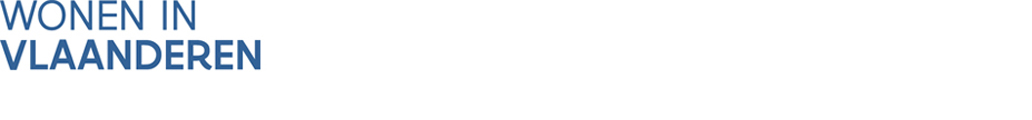 